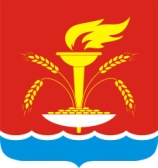 АДМИНИСТРАЦИЯ НОВОУКРАИНСКОГО СЕЛЬСКОГО ПОСЕЛЕНИЯ ГУЛЬКЕВИЧСКОГО РАЙОНАП О С Т А Н О В Л Е Н И Еот  15.06.2018                                                                                               № 39                                                                                                    с. НовоукраинскоеОб актуализации «Схем водоснабжения и водоотведения(современное состояние) Новоукраинского сельского                             поселения Гулькевичского района» на 2019 год         В целях реализации Федерального закона от 7 декабря 2011 года                      № 416-ФЗ «О водоснабжении и водоотведении», руководствуясь Федеральным законом от 6 октября 2003 года № 131-ФЗ «Об общих принципах организации местного самоуправления в Российской Федерации», постановлением Правительства Российской Федерации от  5 сентября 2013 года № 782 «О схемах водоснабжения и водоотведения»,                             уставом Новоукраинского сельского поселения Гулькевичского района                   п о с т а н о в л я ю:         1. Провести актуализацию «Схем водоснабжения и водоотведения (современное состояние) Новоукраинского сельского поселения Гулькевичского района»   на  2019 год (прилагается).        2. Уведомить всех заинтересованных лиц об актуализации «Схем водоснабжения и водоотведения (современное состояние) Новоукраинского сельского поселения Гулькевичского района» на  2019 год.          3. Обнародовать настоящее постановление в специально установленных местах для обнародования муниципальных правовых актов органов местного самоуправления Новоукраинского сельского поселения Гулькевичского района, определенных постановлением администрации Новоукраинского сельского поселения Гулькевичского района от 10 сентября 2009 года № 57 «Об утверждении Порядка опубликования (обнародования) муниципальных правовых актов органов местного самоуправления Новоукраинского сельского поселения Гулькевичского района», и разместить на официальном сайте Новоукраинского сельского поселения Гулькевичского района.             4. Контроль  за выполнением настоящего постановления оставляю за собой.           5. Постановление вступает в силу со дня его официального обнародования.Глава Новоукраинского  сельского поселенияГулькевичского района                                                                        Н.А.Иванова2ЛИСТ СОГЛАСОВАНИЯпроекта постановления администрации Новоукраинского сельского поселения Гулькевичского района от _____________________ № _____«Об актуализации «Схем водоснабжения и водоотведения                     (современное состояние) Новоукраинского сельского поселения                                                      Гулькевичского района» на 2019 год» Проект согласован:Ведущий специалист администрацииНовоукраинского сельского поселения              Гулькевичского района                                                                Г.В.Шурховецкая      Специалист 2 категории администрацииНовоукраинского сельского поселения              Гулькевичского района                                                                    М.В.ОнищенкоЗАЯВКАК ПОСТАНОВЛЕНИЮ________________ 		_______________________ 		 _________        подпись				    Ф.И.О.				      дата ________________________________ 			____________________       Ф.И.О. составителя проекта 					телефонОтступ